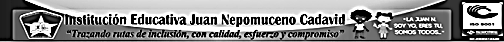 MESES DEL AÑO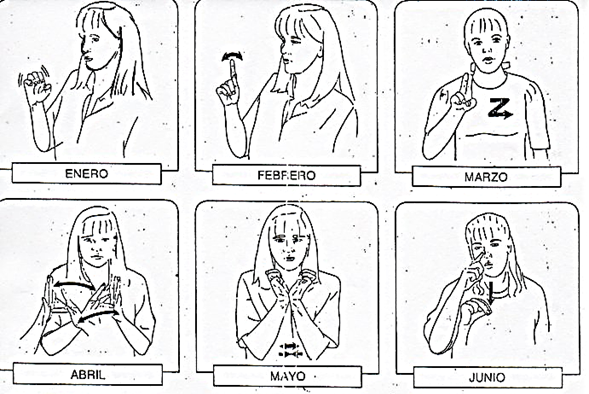 MESES DEL AÑOMESES DEL AÑOMESES DEL AÑO